MalleabilityMark SmithSaturday 30 July 2022 to Sunday 11 September 2022About the exhibitionMark Smith’s works navigate the complexities of living with a disability. His early work deals with the physicality of the body and how it relates to the human condition. For Smith, the body becomes a non-negotiable starting point for existence.Smith's text-based soft sculptures and ceramics put emotional responses into words. The works are philosophical propositions that reflect on his state of being. Smith enjoys playing with words and a recent work called Always look on the bright side of life is typical of Mark's attitude to life. The soft sculptures are visceral and textured. They incorporate stuffing, threads, and rich fabrics to create a malleable form. Making soft sculptures is a slow process. The works therefor reflect ‘a quality of being’ and the capacity to be ‘shaped or extended’.'Malleability' includes soft sculptures, ceramics, mixed-media paintings, photography and video.Mark Smith is an Arts Project Australia artist.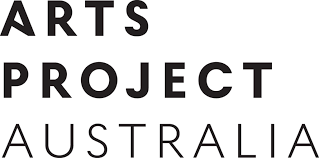 About the artistSmith is a multidisciplinary artist who works across painting, ceramics, mixed media, video and soft sculpture. Working with emotion as a starting point, he is concerned with how the body relates to human nature and the human condition.Download a digital copy of the roomsheetScan the QR code and scroll to the bottom of the exhibition page to access the roomsheet.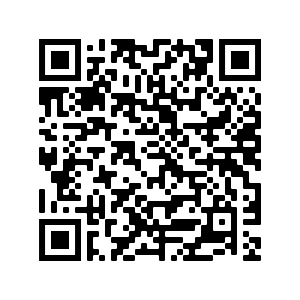 Artwork detailsClockwise from entrance Choice, 2022Material, stuffing, thread 47 x 240 x 20 cm $2,000Attentive, 2022Material, stuffing, thread 28 x 250 x 10 cm $2,500Listen, 2022Material, stuffing, thread40 x 180 x 25 cm$2,000Significant, 2022Material, stuffing, thread 40 x 480 x 13 cm$2,500Always Look on the Bright Side of Life, 2022Material, stuffing, thread 17 x 650 x 11 cm$3,900Heart, 2022Material, stuffing, thread 61 x 70 x 50 cm$2,500Sweetheart, 2020Glaze, earthenware 3 x 112 x 20 cm$500Relation-ship, 2020Glaze, earthenware 2 x 121 x 20 cm$500Embryonic Fantasy Imaginings (Bubblings), 2020Video3:14POAHope, 2020Glaze, earthenware 3 x 33 x 10 cm$400Increase, 2021Material, stuffing, thread 270 x 30 x 7 cm$2,900Confidence, 2020Material, stuffing, thread270 x 30 x 7 cm$2,500Tension Teasing, 2020Video4:22POAJoy, 2020Glaze, earthenware3.5 x 21 x 9.5 cm$300